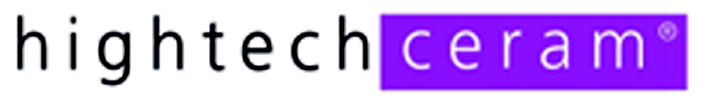 PresseinformationBlankenheim, März 2018hightech ceram® Dr. Steinmann + Partner GmbH auf der ceramitec 2018(Halle B6 / Stand 321/420)Die Firma hightech ceram® Dr. Steinmann + Partner GmbH wurde am 19.10.1990 gegründet und hat sich auf dem Gebiet der Industriekeramik mit den Sparten Ingenieurkeramik, Hochtemperatur-keramik und Brennhilfsmittel, Hochtemperaturisolation und Verschleißschutz international einen Namen gemacht. Anders als andere Hersteller von Keramik, versuchen wir für die jeweiligen Anwendungen die Eigenschaften der Werkstoff so anzupassen, dass diese optimal geeignet sind.Auf nahezu allen Gebieten arbeiten wir  mit ausgesuchten, führenden Firmen, Instituten und Universitäten zusammen. Neue Erkenntnisse fließen dabei in Produktion und Fertigung bestehender und neuer keramischer Werkstoffe ein und werden zügig in der Anwendung umgesetzt. Nicht von ungefähr haben wir zur Erfüllung unserer Aufgaben und zur Ergänzung unserer Produktpalette auch Vertretungen namhafter Firmen von Weltruf übernehmen können. Unser Ziel ist, es mit innovativen Werkstoffen und Ideen neue Anwendungsgebiete zu erschließen oder weiter auszubauen und in enger Zusammenarbeit mit unseren Kunden zufriedenstellende Lösungen zu erarbeiten. Dabei werden neben dem Einsatz von Standardwerkstoffen und –lösungen auch neue Wege beschritten.Überall dort, wo andere Werkstoffe an ihre Grenzen stoßen bzw. nicht den gewünschten Erfolg  bringen, kann man mit unseren Keramiken weiter kommen. Die Anwendungsgebiete sind vielseitig, sei es im Maschinen- und Apparatebau, Löt- und Schweißtechnik, Elektrotechnik, Wälzlagertechnik, Meßtechnik und Ventiltechnik, oder aber auch überall dort, wo Verschleißschutz eine große Rolle spielt. Ferner finden Komponenten aus unseren Werkstoffen im Ofenbau eine Anwendung und kommen auch als Brennhilfmittel dort zum Einsatz, wo andere Produkte gebrannt bzw. gesintert werden. Keramiken von hightech ceram® kreisen selbst im Spacelab um die Erde.Um optimale Werkstoffe und daraus gefertigte Komponenten herzustellen, genügt es nicht, sich nur in der Keramik auszukennen. Ohne zum Teil vertiefte Kenntnisse der Anwendungen, für die die Keramik verwendet werden soll, kann dies nicht gelingen. Ob in Entwicklung, Prototypenfertigung oder Serienfertigung, wir sind stets für Sie da. Die meisten unserer Kunden kommen aus Europa, wir liefern aber auch in den mittleren Osten, Asien sowie Nord- und Südamerika.(2390 Zeichen)Abbildungen(hightech_ceram_1_2018-3.tif)Förderrolle aus GPSN(hightech_ceram_2_2018-3.tif)Gleitlager radial und axial aus SSiCPressekontakthightech ceram® Dr. Steinmann + Partner GmbH, Dr. Detlef Steinmann, info@hightech-ceram.deCERAMIC APPLICATIONS, Karin Scharrer, k.scharrer@goeller-verlag.de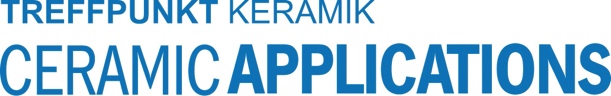 ceramitec 2018, Halle B6, Stand 321/420